 Здравствуйте, уважаемые участники межмуниципальной дистанционной олимпиады «Эврика- 2017». В этом году Оргкомитет предлагает вам для решения несколько комплексных задач. Комплексные задачи представляют собой задания при решении, которых необходимо применить знания умения по нескольким предметным областям.Данное задание составлено на стыке наук: истории, географии, математики, физики, биологии, литература, топографии, информатики и т.д.Время выполнения задания 1 день – 13 марта  с 09.00часов по 14 марта 2017г. до 20.00 часов (время определяется по получению)Внимательно рассмотрите предложенные изображения объектов имеющих отношение к определенным  городам России. Рядом с ними расположены  изображения предметов, начальные буквы названий, которых необходимо использовать для составления ключевой фразы.. Расположив все города, в порядке с «Севера» на «Юг» вы получите выстроенную цепочку букв, из которых (если все выполнено, верно) и сложится фраза. В качестве ответа будет принята фраза, имя и изображение её автора и ответ на вопрос, при каких обстоятельствах была эта фраза произнесена. Ответ на задание команда присылает на электронный адрес:  favor@sibmail.com . За полностью  выполненное задание команда получает  31Х3(все изображения)+ 5Х4 (фраза, имя автора, портрет и обстоятельства появления этой фразы)= 113 баллов. Бонус за скорость выполнения  + 15 баллов (если команда пришлет ответ к 17.00  14 марта. ) Максимальное количество баллов по 1 этапу = 128. Удачи в выполнении заданий!!!1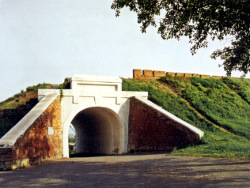 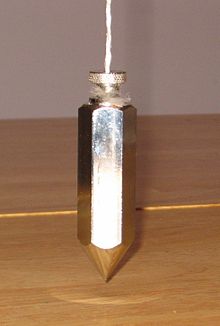 2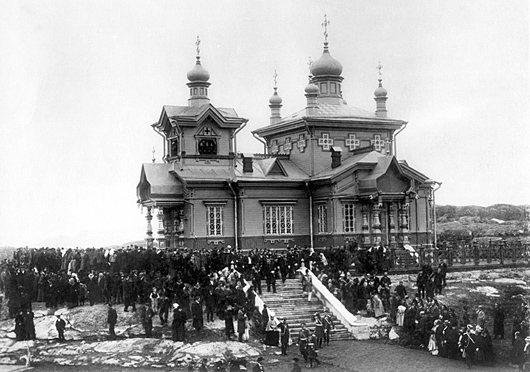 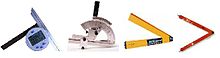 3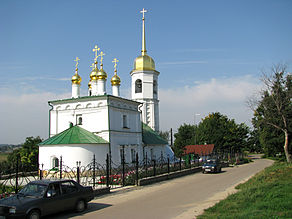 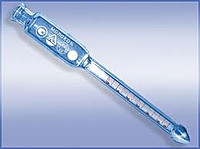 4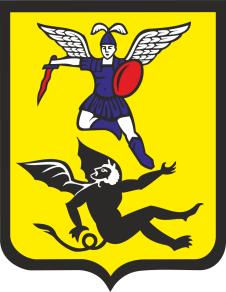 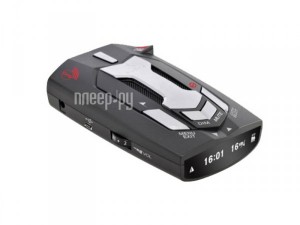 5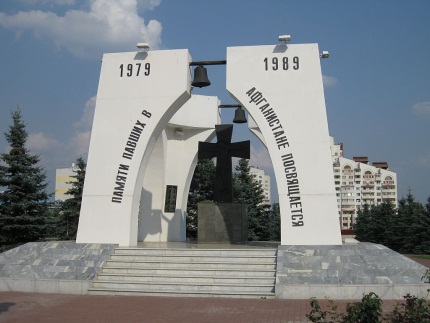 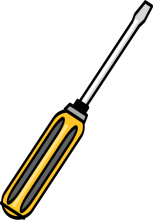 6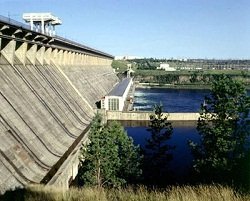 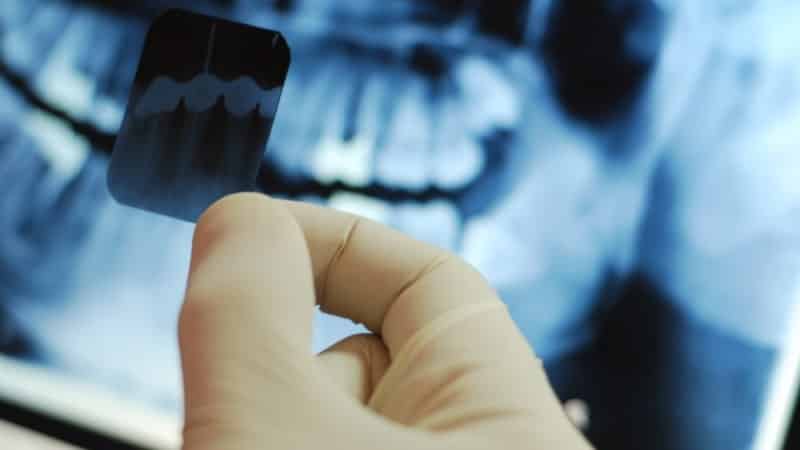 7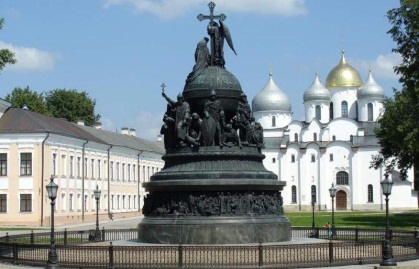 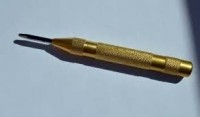 8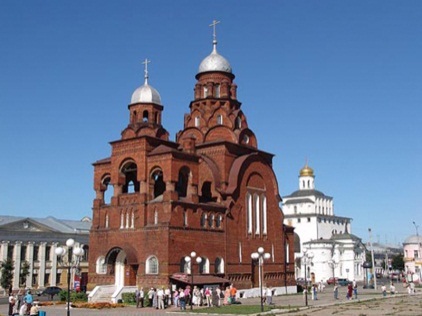 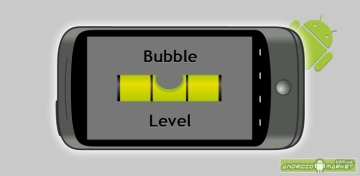 9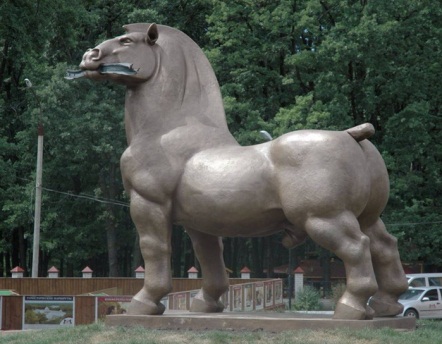 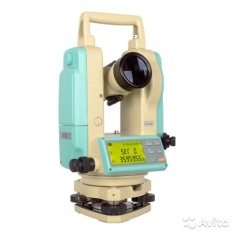 10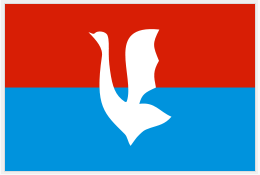 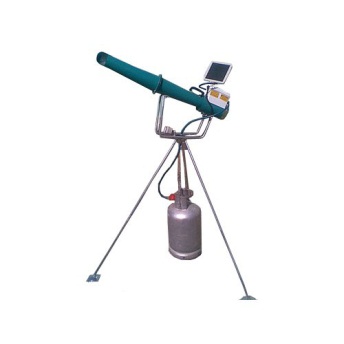 11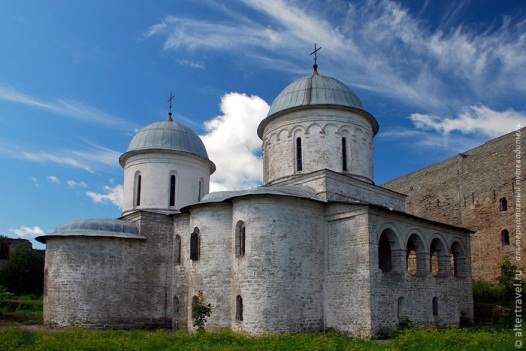 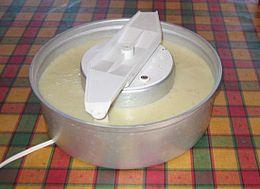 12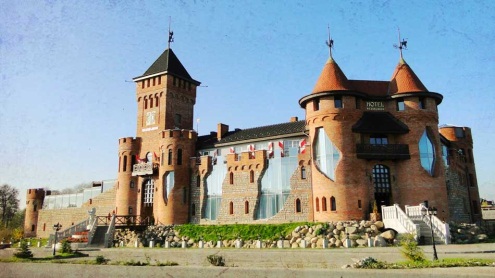 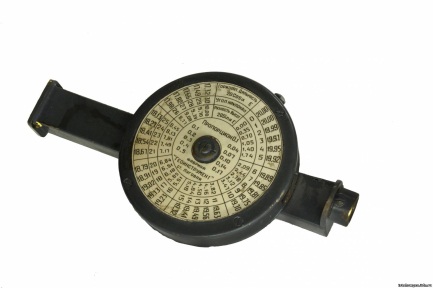 13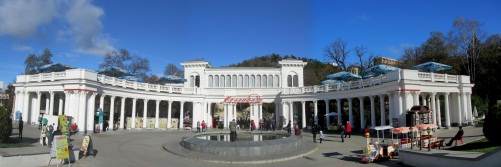 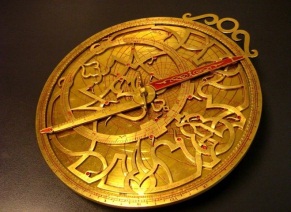 14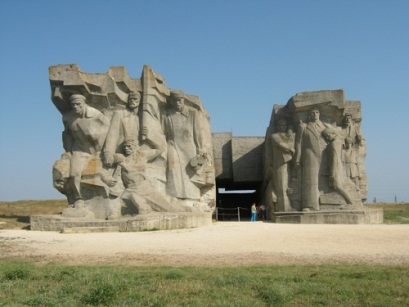 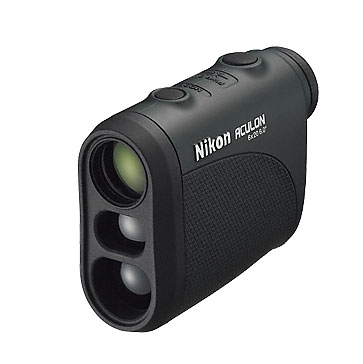 15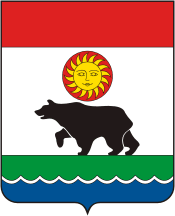 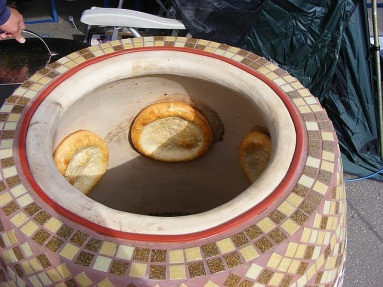 16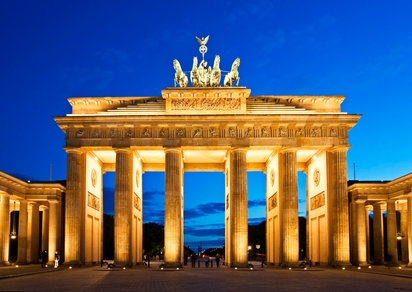 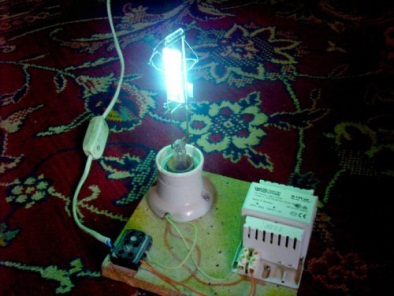 17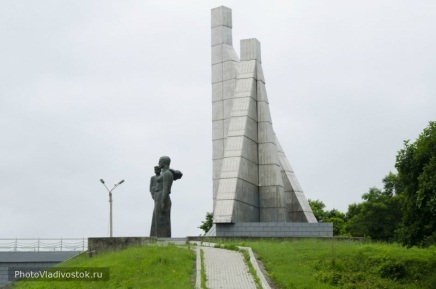 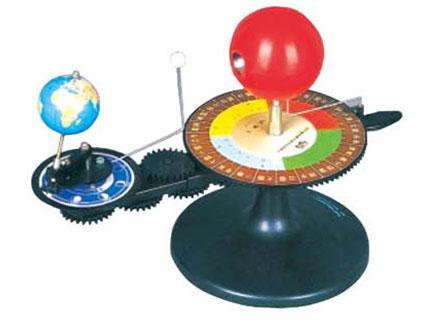 18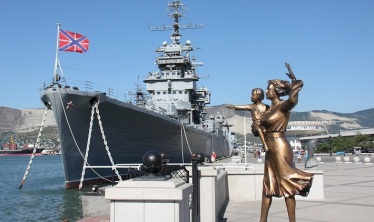 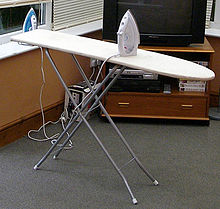 19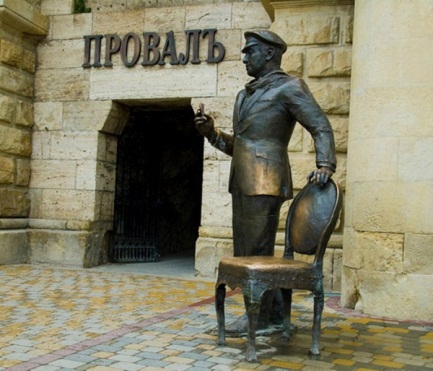 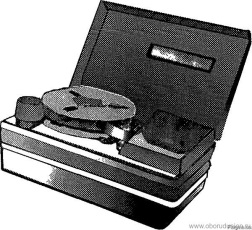 20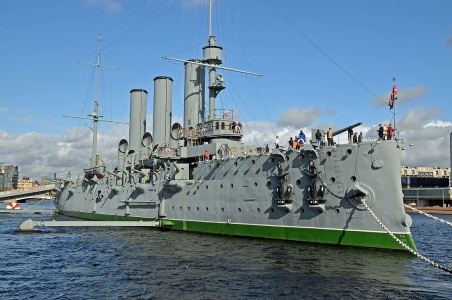 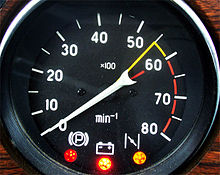 21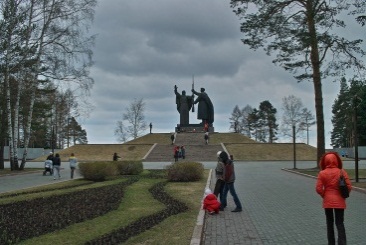 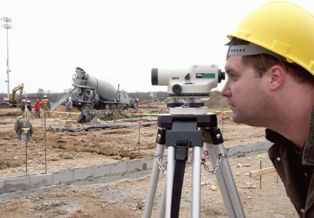 22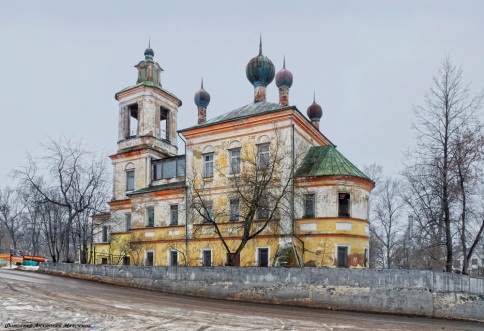 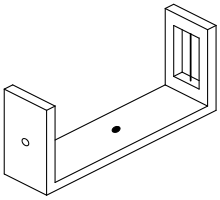 23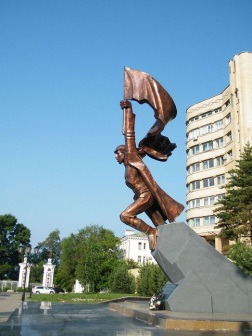 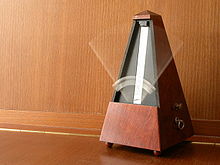 24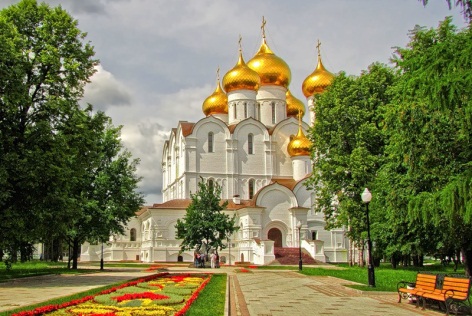 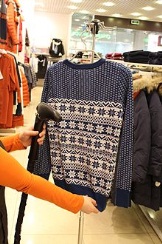 25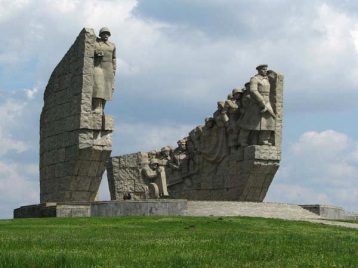 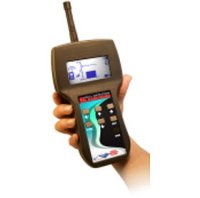 26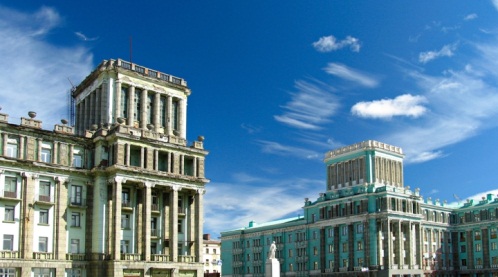 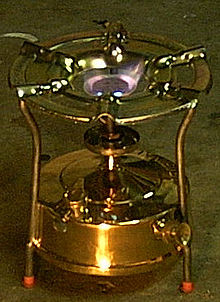 27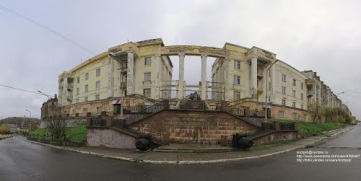 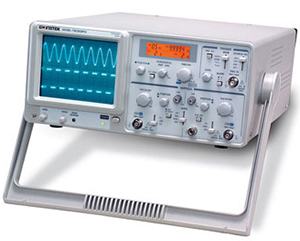 28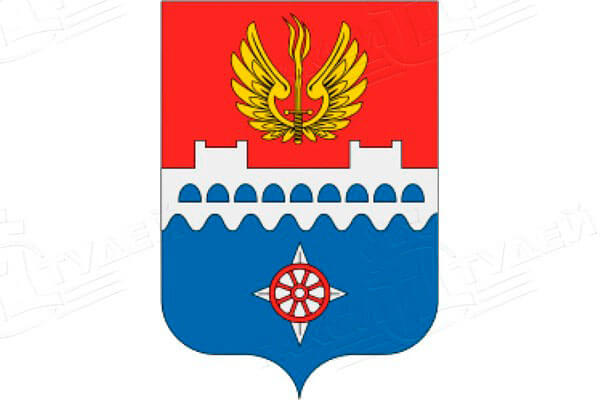 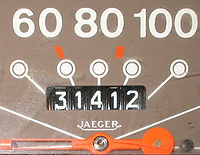 29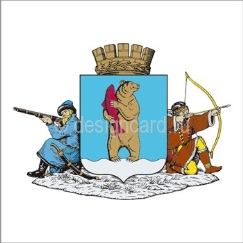 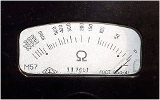 30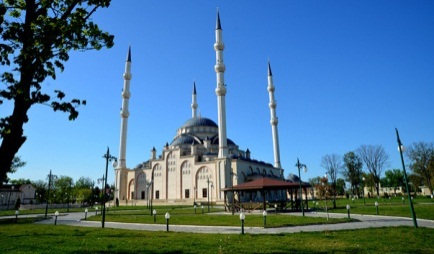 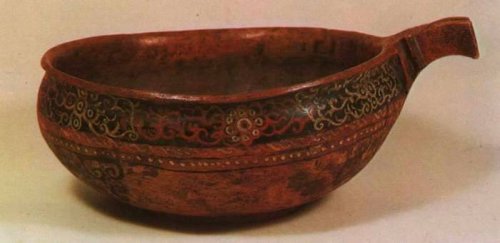 31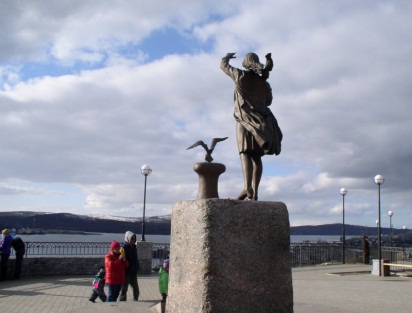 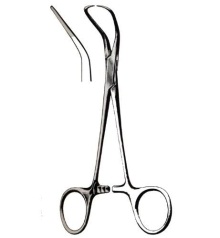 